Shape Cutouts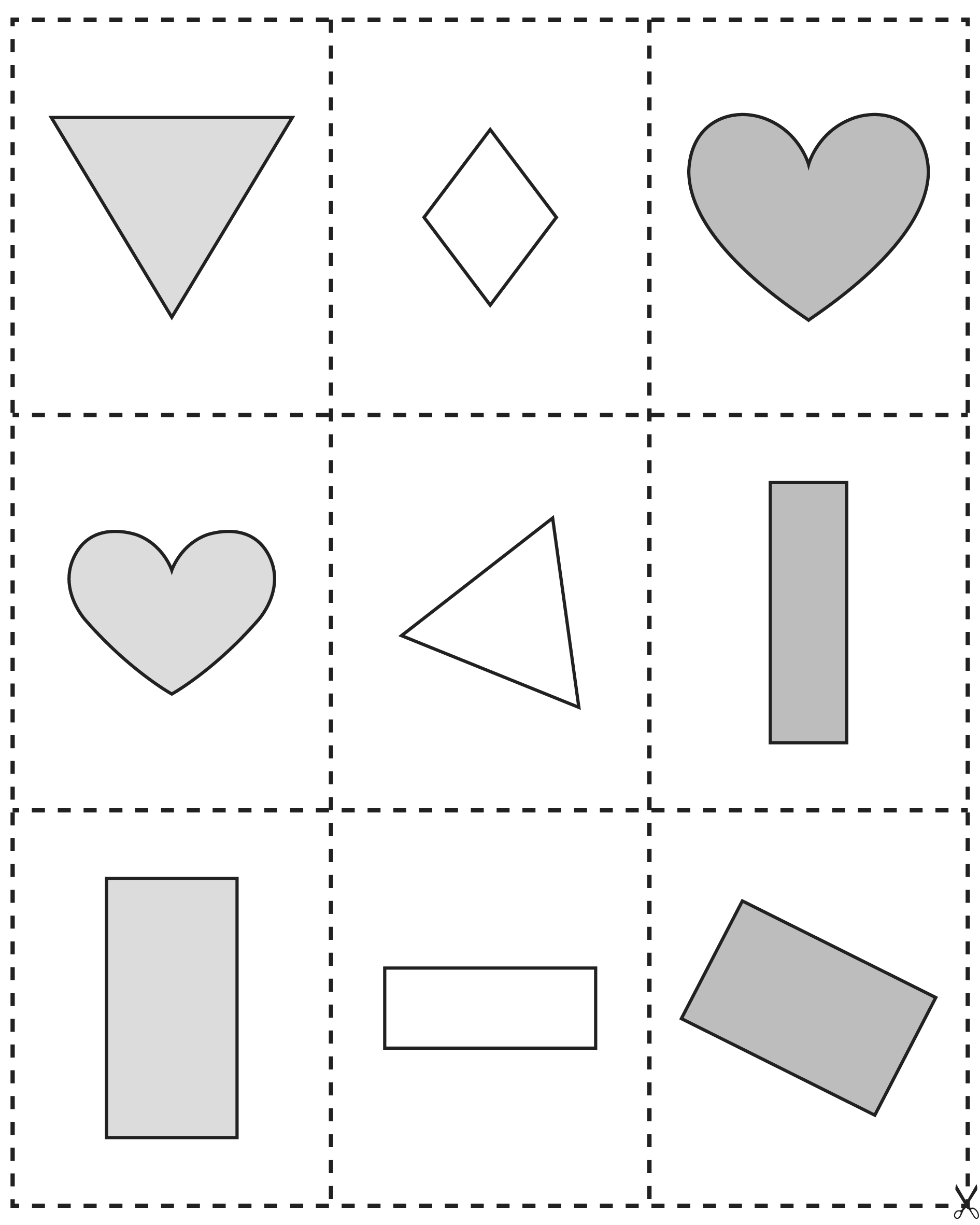 Shape Cutouts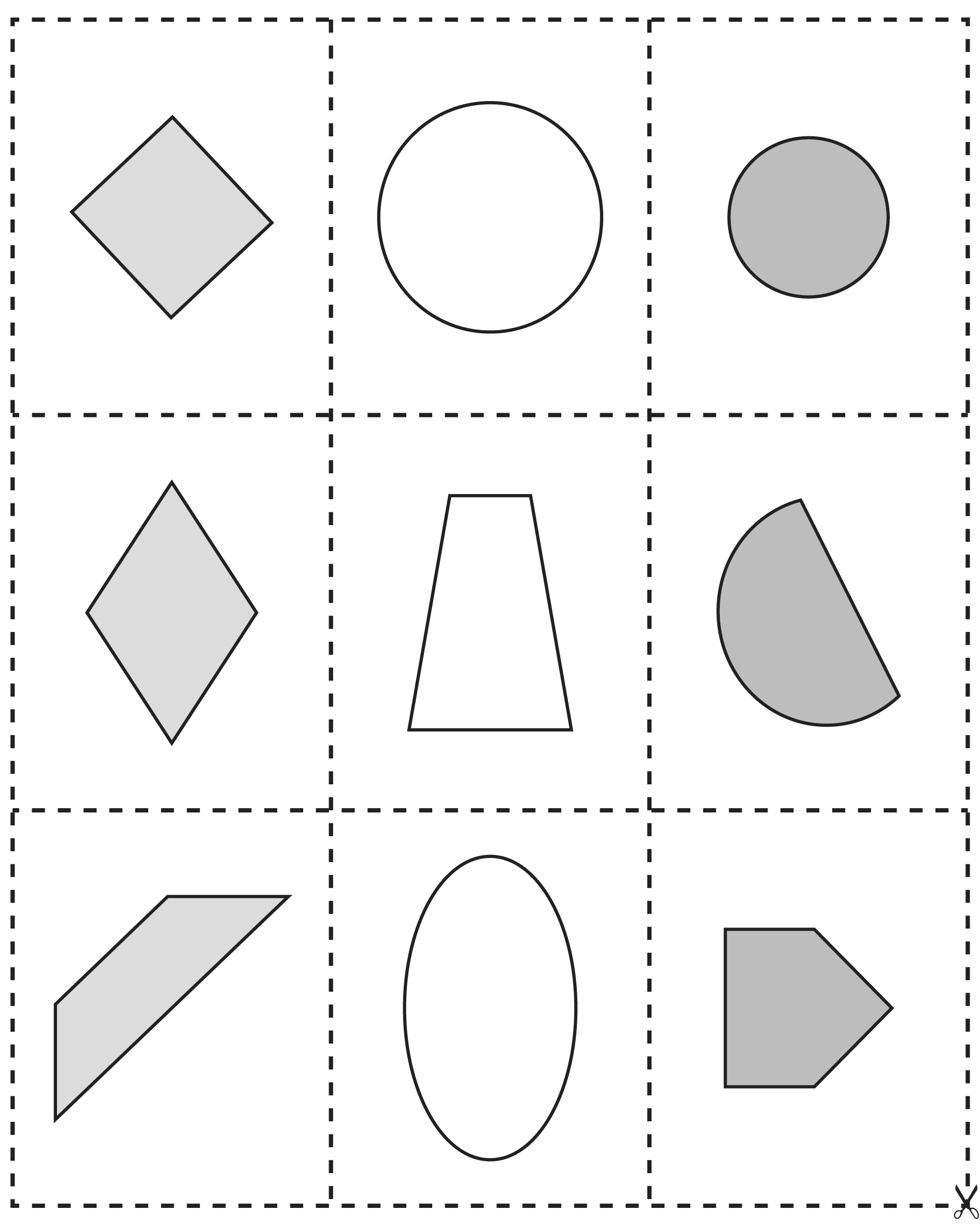 Shape Cutouts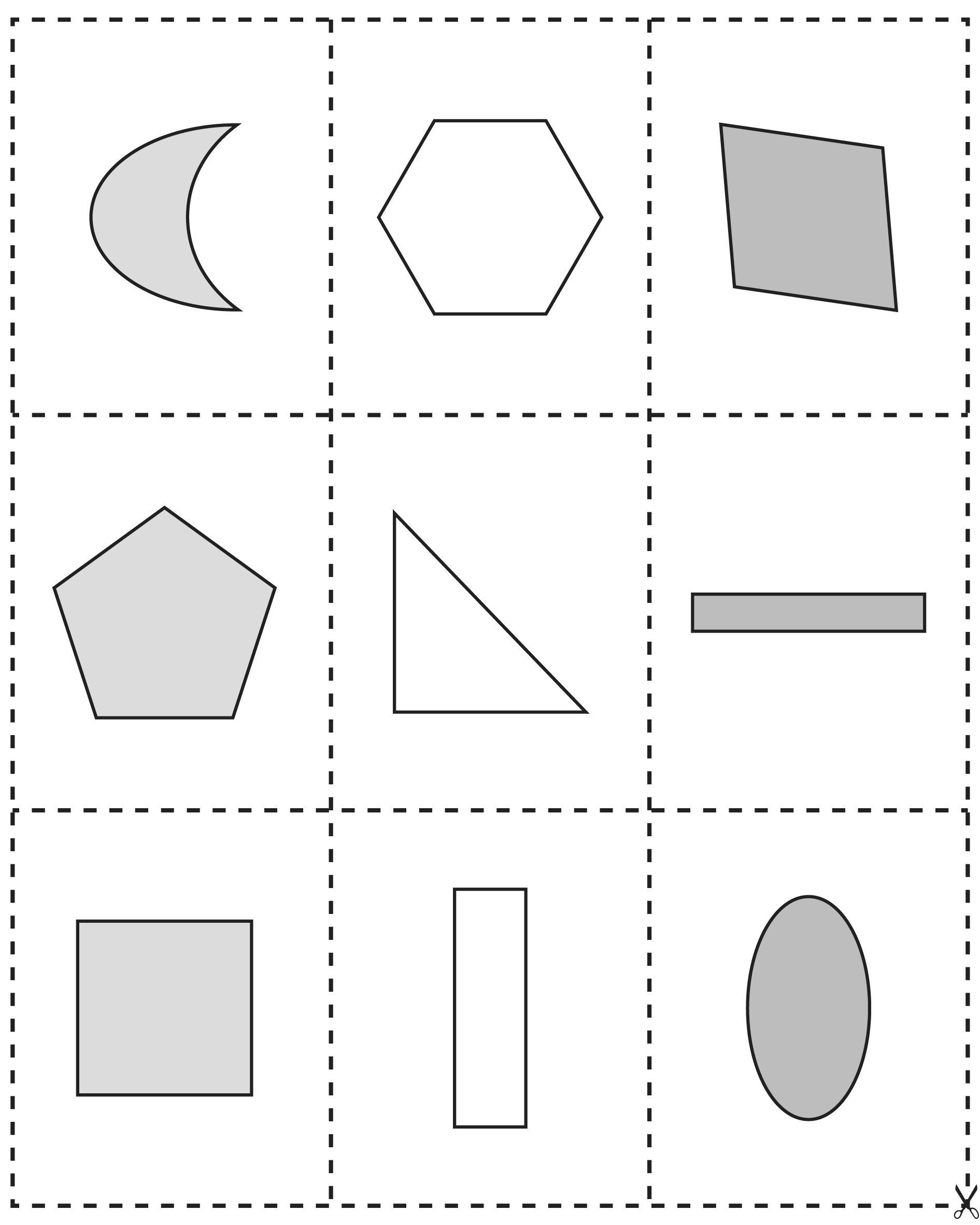 